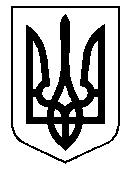 У К Р А Ї Н А Кам’янсько-Дніпровська міська радаКам’янсько-Дніпровского району Запорізької областіДесята сесія восьмого скликанняР І Ш Е Н Н Я09 лютого  2018 року           м.Кам’янка-Дніпровська               № 19Про передачу гр-ну Козачку Сергію Сергійовичу у власність земельної ділянки по вул. Водяна (Горького), 16 с. Велика Знам’янка      Керуючись п.п. 34 п. 1 ст. 26 Закону України «Про місцеве самоврядування в Україні», Законом України «Про добровільне об’єднання територіальних громад», розпорядженням Кабінету Міністрів України «Про затвердження перспективного плану формування територій громад Запорізької області», ст.ст. 12,118, 121 Земельного кодексу України,  на підставі заяви гр-на Козачка Сергія Сергійовича  від  25.01.2018 року вх. № 39 (ідентифікаційний номер 2760714819, мешкає с. Велика Знам’янка, вул. Горького, 16), поданих документів, міська радав и р і ш и л а :       1. Затвердити технічну документацію із землеустрою щодо встановлення (відновлення) меж земельної ділянки в натурі (на місцевості) по вул. Водяна (Горького), 16 с. Велика Знам’янка гр-ну Козачку Сергію Сергійовичу.       2. Затвердити розміри земельної ділянки  по вул. Водяна (Горького), 16       с. Велика Знам’янка  площею  та встановити зовнішні межі землекористування згідно з планом, що додається.       3. Передати гр-ну Козачку Сергію Сергійовичу по вул. Водяна (Горького), 16 с. Велика Знам’янка у власність земельну ділянку площею  для будівництва і обслуговування житлового будинку, господарських будівель і споруд (присадибна ділянка), кадастровий номер 2322481800:01:027:0021.       4. Зобов’язати гр-на  Козачка Сергія Сергійовича:       4.1. Зареєструвати право власності на земельну ділянку по вул. Водяна (Горького), 16  с. Велика Знам’янка згідно чинного законодавства та надати документи до Кам′янсько-Дніпровського відділення Енергодарської об′єднаної ДПІ ГУДФС у Запорізькій області.       4.2. Виконувати обов’язки власника земельної ділянки відповідно до вимог ст.91 Земельного кодексу України.       4.3. Виконувати благоустрій прилеглої території.       4.4. Використовувати земельну ділянку за цільовим призначенням.         4.5. Не допускати самовільного будівництва на даній земельній ділянці.       5. Контроль за виконанням даного рішення покласти на постійну комісію з питань регулювання земельних відносин та охорони навколишнього середовища.Міський голова                                                   		  В.В.Антоненко